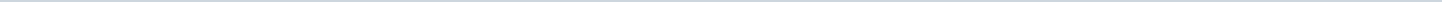 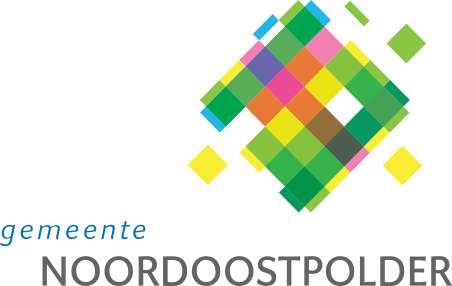 Gemeente NoordoostpolderAangemaakt op:Gemeente Noordoostpolder28-03-2024 15:47Ingekomen stukken49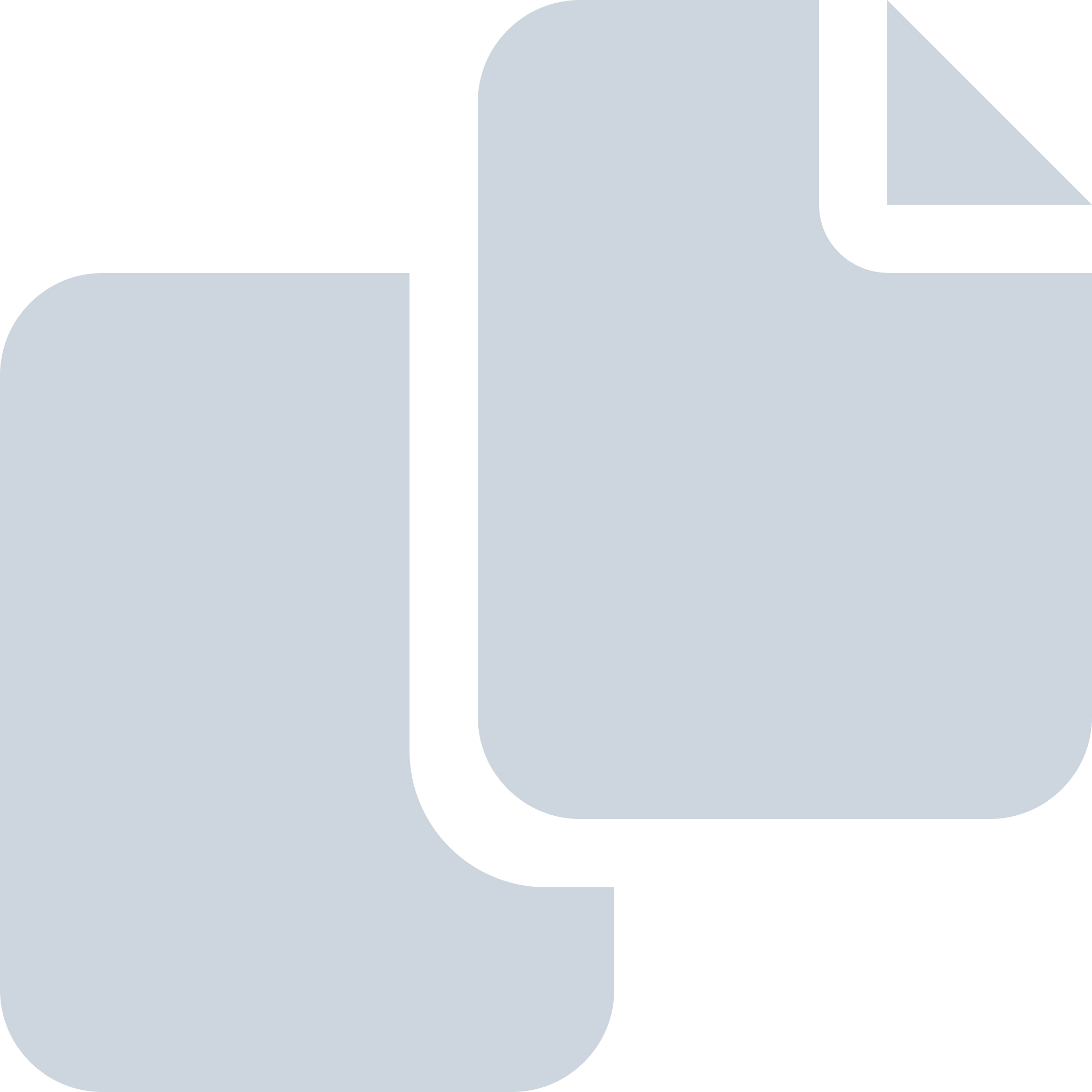 Periode: september 2020#Naam van documentPub. datumInfo1.Z00 Raadsvoorstel sept 202003-09-2020PDF,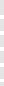 250,24 KB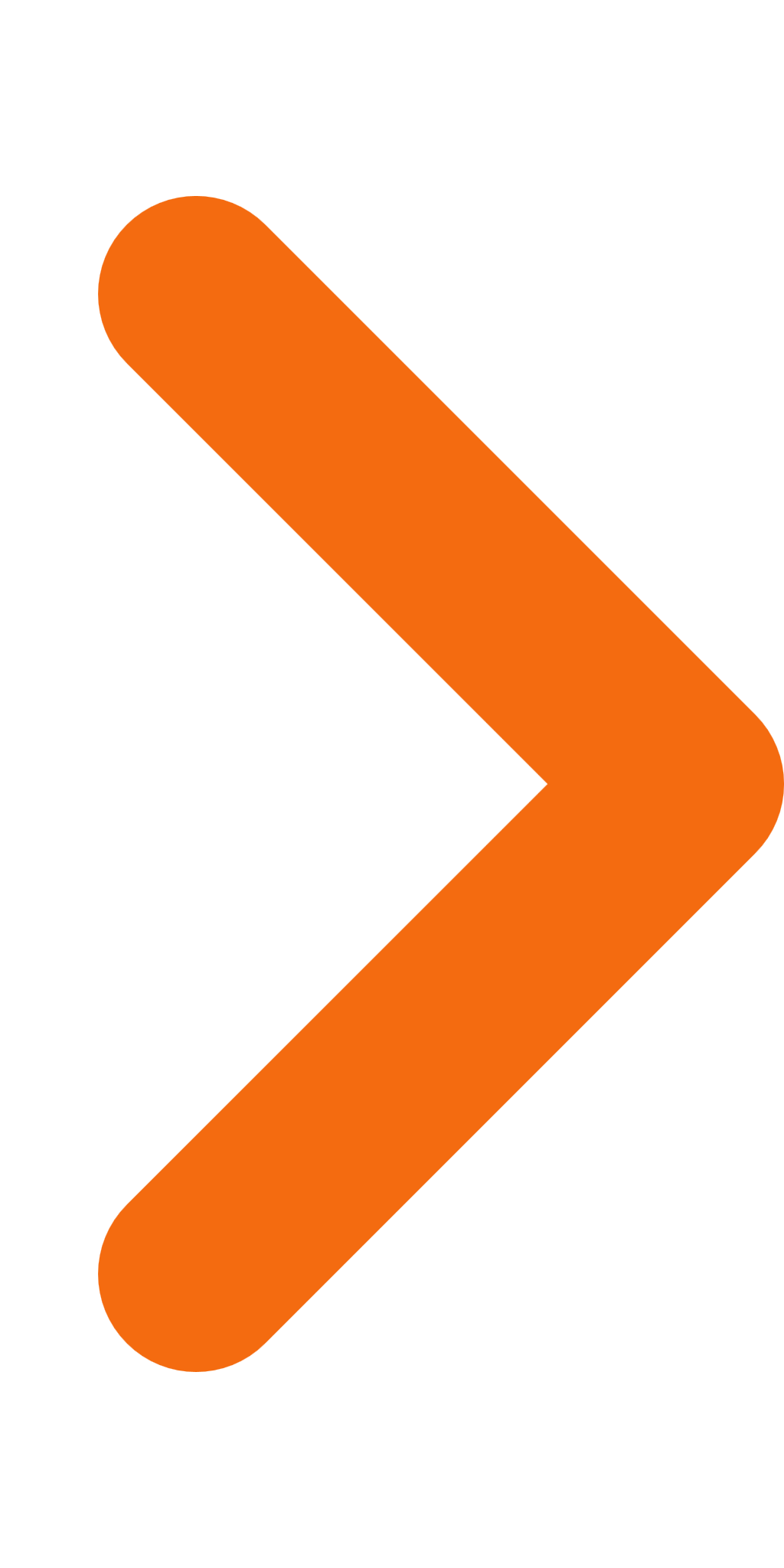 2.Z00 Raadsvoorstel okt 202024-09-2020PDF,144,90 KB3.Z00 Raadsvoorstel okt 202010-09-2020PDF,84,99 KB4.Z00 Raadsvoorstel okt 202017-09-2020PDF,121,35 KB5.C02 06 Bijlage 6 Ontwerpbesluit cooperatie RAV -203-09-2020PDF,99,13 KB6.C02 05 Bijlage 5 Ontwerpstatuten opr cooperatie versie 8 juni 2020 nr. 20.000299003-09-2020PDF,527,76 KB7.C02 04 Bijlage 4 Advies KokxDeVoogd RAV Rechtsvorm nr. 20.000298903-09-2020PDF,445,41 KB8.C02 03 Bijlage 3 Voorstel oprichting cooperatie RAV's03-09-2020PDF,168,83 KB9.C02 02 Bijlage 2 Oplegger oprichting cooperatie UA RAV FL en GV03-09-2020PDF,196,29 KB10.C02 01 Bijlage 1 Informatiebrief Raadsleden03-09-2020PDF,267,91 KB11.C02 00 GGD Flevoland - Opvolging samenwerking RAV's Flevoland en Gooi en Vechtstreek03-09-2020PDF,316,97 KB12.B02 00 E-mail inwoner - Dierenambulance NOP24-09-2020PDF,240,86 KB13.B01 00 E-mail inwoner - Wanpraktijken Dierenambulance Noordoostpolder.124-09-2020PDF,274,26 KB14.A49 00 Jaarverslag 2019 Technofonds03-09-2020PDF,1,26 MB15.A17 00 E-mail inwoner - keuzenota 5G24-09-2020PDF,231,66 KB16.A16 00 VNG Lbr. 20068 - Tweede pakket en totaaloverzicht moties ALV 25 september 202024-09-2020PDF,313,54 KB17.A15 00 E-mail burger - BO-MIRT  AO spoor context Lelylijn Wunderline Nedersaksenlijn en trein Amsterdam - Berlijn en HSL Amsterdam - Groningen - Hamburg24-09-2020PDF,230,06 KB18.A14 00 E-mail inwoner - Keuzenota 5G24-09-2020PDF,260,18 KB19.A13 01 Motie gemeentefonds gewijzigd definitief met handtekeningen24-09-2020PDF,330,07 KB20.A13 00 E-mail Gemeente Beesel - Aanpassing Motie 'Voorstel herijking gemeentefonds onverantwoord bijsturen is noodzaak'24-09-2020PDF,346,14 KB21.A12 00 E-mail inwoner - 5g24-09-2020PDF,224,21 KB22.A11 03 Voordracht Startnotitie Programma Mobiliteit Provincie Groningen24-09-2020PDF,319,25 KB23.A11 02 Startnotitie Programma Mobiliteit Provincie Groningen24-09-2020PDF,385,74 KB24.A11 01 Besluit bij Voordracht Startnotitie Programma Mobiliteit Provincie Groningen24-09-2020PDF,148,18 KB25.A11 00 E-mail burger - Visie Mobiliteit Groningen context Lelylijn Nedersaksenlijn24-09-2020PDF,244,65 KB26.A10 08Vormgeving verslag24-09-2020PDF,226,94 KB27.A10 07 Beantwoording vragen CPG WP Spui24-09-2020PDF,361,90 KB28.A10 06 Verslag van overleg Windpark Spui woensdag 24 juni 202024-09-2020PDF,135,54 KB29.A10 05 Aangepast verslag vervolgoverleg Windpark Spui donderdag  27 februari 2020 (versie 3)24-09-2020PDF,323,93 KB30.A10 04 Conclussie review RIVM24-09-2020PDF,99,65 KB31.A10 03 OZHZ Stand van zaken Windpark Spui nav verzoek Filopopers 19 06 202024-09-2020PDF,128,91 KB32.A10 02 Mail van de heer Peter Jong24-09-2020PDF,120,17 KB33.A10 01 Bericht aan de Raad GHW sep 2020 Finale het kan nog simpeler24-09-2020PDF,274,03 KB34.A10 00 Brief dorpsvereniging Filopopers - Windpark Spui - participatieproces - Finale het kan nog simpeler24-09-2020PDF,194,82 KB35.A09 00 Brief ministerie BZK - brandveiligheid gevels24-09-2020PDF,4,07 MB36.A08 01 VNG motie kreeften17-09-2020PDF,145,09 KB37.A08 00 E-mail gemeente Leusden - Kreeften motie17-09-2020PDF,24,32 KB38.A07 01 Motie ALV VNG zwembaden17-09-2020PDF,86,71 KB39.A07 00 E-mail Gemeente Leusden - Motie ALV VNG over zwembaden17-09-2020PDF,277,00 KB40.A06 01 Motie gemeentefonds Gemeente Beesel17-09-2020PDF,279,78 KB41.A06 00 E-mail Gemeente Beesel - Motie 'Voorstel herijking gemeentefonds onverantwoord bijsturen is noodzaak'17-09-2020PDF,372,80 KB42.A05 00 E-mail inwoner - MIRT Toekomstbeeld openbaar vervoer 2040 context Lelylijn Groningen - Amsterdam in 60 minuten per trein17-09-2020PDF,352,27 KB43.A04 02 Resolutie G4, G40, M50 en P10 - 'Eerlijke financiële verhoudingen'17-09-2020PDF,225,54 KB44.A04 01 Brief resolutie 'Eerlijke financiële verhoudingen'17-09-2020PDF,54,90 KB45.A04 00 P10 - Resolutie 'Eerlijke financiële verhoudingen'17-09-2020PDF,278,83 KB46.A03 00 Brief inwoner - Wanpraktijken Dierenambulance Noordoostpolder.121-09-2020PDF,274,91 KB47.A02 01 Brief aan woordvoerders Griekse migratie minister10-09-2020PDF,218,58 KB48.A02 00 St Vluchtelingenwerk - Update #500kinderen vanuit Griekenland10-09-2020PDF,627,26 KB49.A01 00 Brief Tweede Kamer - reactie op aangenomen motie behoud autonome rekenkamer(functies)s10-09-2020PDF,84,30 KB